СУБСИДИИ НА ОПЛАТУ ЖИЛОГО ПОМЕЩЕНИЯ И КОММУНАЛЬНЫХ УСЛУГСубсидия на оплату жилого помещения и коммунальных услуг (жилищная субсидия) - компенсация, предоставляемая малоимущим гражданам в качестве помощи для оплаты жилищно-коммунальных услуг. Субсиди предоставляются гражданам Российской Федерации в соответствии  с Жилищным кодексом РФ (ст.159 и ст.160) и  Правилами предоставления субсидий, утвержденными постановлением Правительства РФ от 14 декабря . №761. ***Субсидия предоставляется гражданину при одновременном его соответствии следующим пяти условиям:Наличие гражданства Российской ФедерацииНаличие основания пользования жилым помещениемНаличие регистрационного учета по месту постоянного жительства в жилом помещении, для оплаты которого гражданин обращается за субсидиейОтсутствие задолженности по оплате жилищно-коммунальных услуг и/или заключение соглашения по ее погашениюПревышение расходов семьи на оплату жилищно-коммунальных услуг над суммой, эквивалентной 22% от совокупного дохода семьи. ПРАВО НА СУБСИДИИ ИМЕЮТпользователи жилого помещения в государственном или муниципальном жилищном фонде;наниматели жилого помещения по договору найма в частном жилищном фонде;члены кооператива жилищного или жилищно-строительного;собственники жилого помещения (квартиры, жилого дома, части квартиры или жилого дома).Субсидии предоставляются вышеуказанным гражданам (заявителям) с учетом постоянно проживающих с ними членов их семейСВЕДЕНИЯ И ДОКУМЕНТЫ, НЕОБХОДИМЫЕ ДЛЯ НАЗНАЧЕНИЯ СУБСИДИИ1.ЗАЯВЛЕНИЕ о предоставлении субсидии (заполняется в управлении жилищных субсидий).2.Документы, удостоверяющие гражданство Российской Федерации заявителя и членов семьи (паспорт).3. Сведения о составе семьи заявителя (выписка из паспортной картотеки о зарегистрированных на данной жилой площади гражданах) с подтверждением родства.4. Сведения, подтверждающие правовые основания владения и пользования жилым помещением.5. Документы, подтверждающие доходы заявителя и всех членов семьи за 6 месяцев, предшествующих обращению6. Документы о суммах платежей за ЖКУ, начисленных за последний перед подачей заявления месяц, и о наличии (отсутствии) задолженности по оплате ЖКУ. 7. Документы, подтверждающие право на льготы или компенсации по оплате ЖКУ заявителя и всех членов семьи.9.Сберегательную книжку (номер и реквизиты банковского счета)СУБСИДИИ ПРЕДОСТАВЛЯЮТСЯс 1-го числа  месяца при предоставлении заявителем документов  с 1-го по 15-е число этого месяца, а при предоставлении указанных документов после 16-го числа – с 1-го числа следующего месяца. Субсидии предоставляются сроком на 6 месяцев. При определении ДОХОДА СЕМЬИ УЧИТЫВАЮТСЯ ДОХОДЫ:проживающих совместно супругов, их детей (в тч усыновленных) и родителей (усыновителей); других родственников, нетрудоспособных иждивенцев и иных лиц, проживающих совместно с заявителем (получателем субсидии) и ведущих с ним общее хозяйство;супругов; несовершенн  олетних детей, а также родителей (усыновителей) несовершеннолетних детей, независимо от того раздельно или совместно они проживают.***Размер субсидии исчисляется помесячно и зависит от размера расходов на оплату жилого помещения и коммунальных услуг, рас-считанных исходя из региональных стандартов стоимости ЖКУ, нор-мативной площади жилого помещения и максимально допустимой доли расходов на оплату ЖКУ в совокупном доходе семьи. Размеры региональных стандартов устанавливаются Правительством МО в соответствии с требованиями Жилищного кодекса РФ.Максимальный среднемесячный доход семьи для получения жилищной субсидии (по Балашихе)(рассчитывается за 6 месяцев, предшествующих месяцу обращения)Размер предоставляемой субсидии с учетом предоставляемых заявителю и (или) членам его семьи мер социальной поддержки по оплате жилого помещения и коммунальных услуг в виде денежных выплат не может превышать фактических расходов семьи на оплату жилого помещения и коммунальных услуг.ГРАФИК ПРИЕМА И АДРЕС УПРАВЛЕНИЯ ЖИЛИЩНЫХСУБСИДИЙ АДМИНИСТРАЦИИ Г.О. БАЛАШИХАс 9:00 до 17:00 (обед с 13:00 до 14:00) за исключением 15 – 18 чисел каждого месяцаОтдел жилищных субсидий №1: 143900, Московская обл., г.Балашиха, ул. Советская, д.42 (2-й этаж), каб.207-215,   тел. (495) 529-84-58, 529-34-81 Отдел жилищных субсидий №2: 143900, Московская обл., г.Балашиха, мкр.Железнодорожный, ул.Новая, д.6б (2-й этаж), тел. (495) 527-75-27, 527-47-40 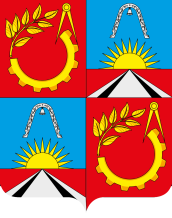 Численность семьи (чел.),           Совокупный доход                   ( с 01.07.2015)для собственников    для нанимателей жилых  помещений -           квартир         и членов ЖС                                                                                                                                                                                        Совокупный доход                   ( с 01.07.2015)для собственников    для нанимателей жилых  помещений -           квартир         и членов ЖС                                                                                                                                                                              в частном жилищном фонде1 (до 33 кв.м.)15 80015 9009 3501 (до 42 кв.м.) 18 50018 70010 300224 80025 00016 500334 70034 90024 000446 40046 60032 250558 10058 40040 400669 80070 20048 600781 60082 00056 700